Programa de examen. Profesorado de Educación Inicial. Plan de estudio 529/09.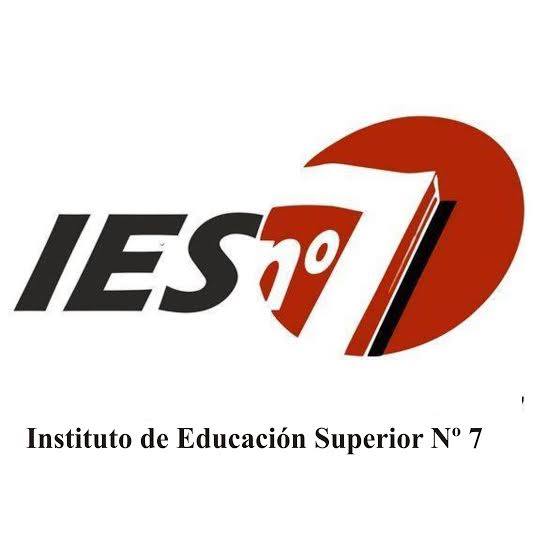 Unidad Curricular: ALFABETIZACIÓN INICIAL Ubicación en el Diseño Curricular: Tercer Año - Segundo cuatrimestre  Carga semanal: 4 hs. cátedra - Régimen de cursado: cuatrimestralProfesora: Claudia Menna- 2020Contenidos:- El complejo campo de la alfabetización. Instancias y etapas de desarrollo. - Alfabetización emergente. Alfabetización temprana. Contextos propicios. - Alfabetización Inicial: ¿decodificar o interpretar? - Los métodos analíticos. Los métodos sintéticos: análisis críticos. - Los enfoques psicosociolingüísticos y sus derivaciones: bases epistemológicas. - Estrategias didácticas apropiadas para el Jardín de infantes. Simulaciones áulicas. Metacognición. - Fracaso escolar, fracaso del aprendizaje en relación a la alfabetización. - Alfabetización Inicial inclusiva o excluyente de la  escuela, de las sociedades letradas. Políticas alfabetizadoras. - El papel de la literatura en la alfabetización en el Jardín Maternal y el Jardín de Infantes.  - Alfabetización y el mercado editorial: análisis y reflexión. - Aporte de las TIC a la alfabetización inicial: influencia de las TIC en las prácticas de lectura y escritura. Cambios en los códigos de comunicación. - Criterio de selección y jerarquización de contenidos para la Educación Inicial.  - Abordajes didácticos en el Jardín Maternal y en el Jardín de Infantes. - Documentos Curriculares jurisdiccionales y nacionales para la Educación Inicial. Análisis y reflexión. - Alfabetización y evaluación.BIBLIOGRAFÍACassany – Hernández ”Escuela 0, internet 1”.Revista de investigación educativa 14Ferreiro, Emilia, ¿Por qué no enseñar a leer a partir de letras y sílabas?Ferreiro, Emilia. Proceso de alfabetización. La alfabetización en proceso. México, 1986. (clase en video youtube)Grunfeld, Diana y otros, Alfabetización inicial, Bs. As, Novedades Educativas, 2008- Capítulos: Intervención docente. Borzone de ManriqueEl camino hacia la lectura y la escritura. Ana M. Borzone de ManriqueConversaciones atrapadas en redes de tinta. Rodriguez, M. Esther.Mucho más que izquierda y derecha. Mirta GoldbergGrunfeld, Diana y otros, Lectura y escritura, Bs. As, Novedades Educativas, 2007 - Capítulos: Reflexiones sobre el trabajo con el nombre propio. https://www.youtube.com/watch?v=pll_UTSU3Ow&feature=youtu.be&id_curso=599 Didáctica de la lengua: Cuando enseñar es esencial. https://www.youtube.com/watch?v=fmmMvQAaZl8&feature=youtu.be&id_curso=599 Kaufman, A. M. La lectoescritura y la escuela, Bs. As; Santillana, 1989. Cáp.1 Y  2. Malajovich, Ana. Recorridos didácticos e la educación inicial. Cap 7. Ministerio de Educación, Santa Fe. Uso inclusivo del lenguaje.Métodos para la enseñanza de la lecto escritura.Teberosky, Ana. Los sistemas de escrituras.Tomar el lápiz para escribir